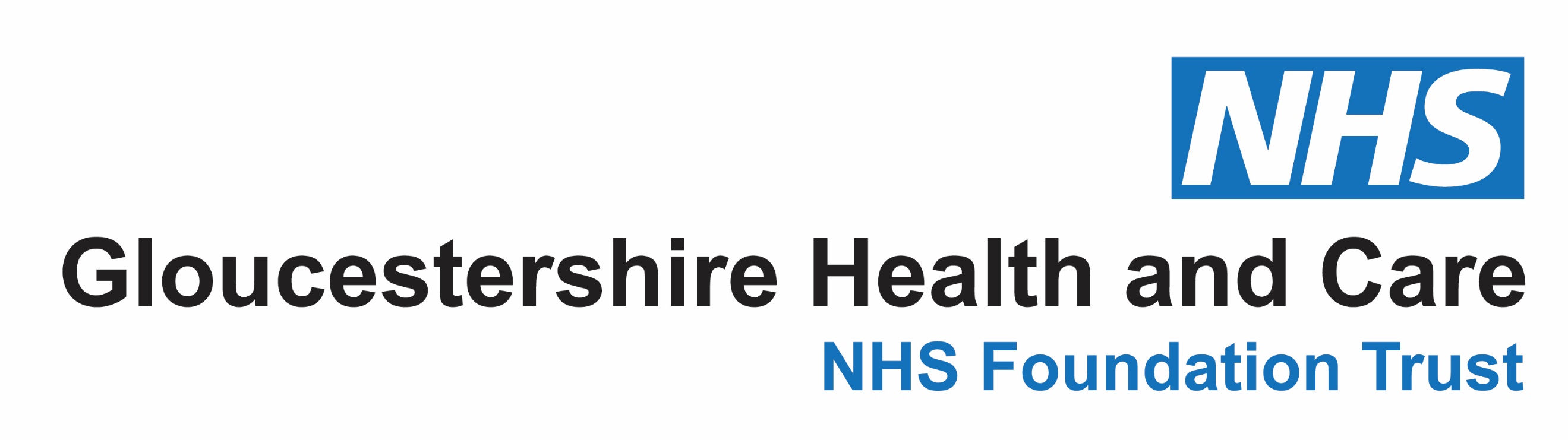 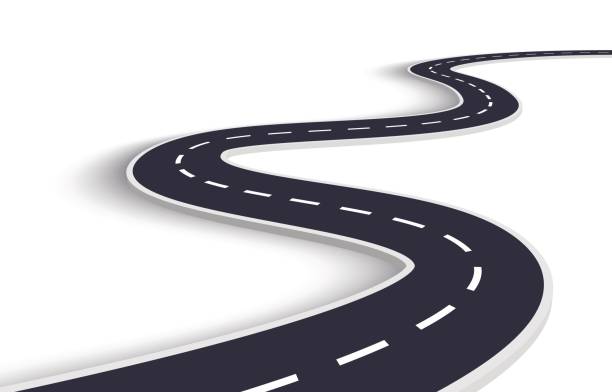 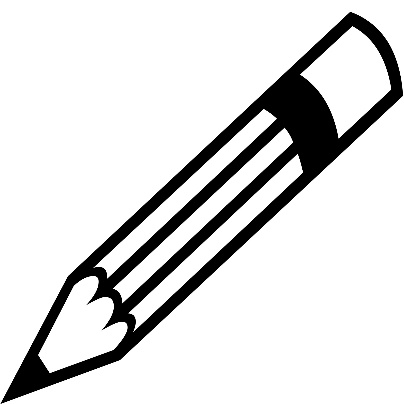 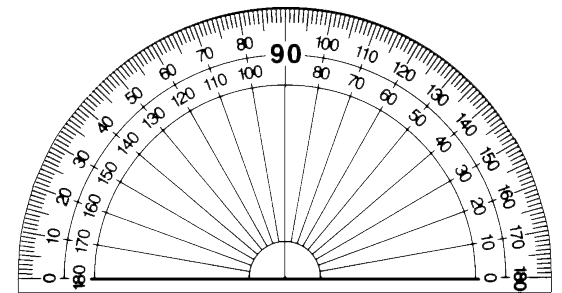 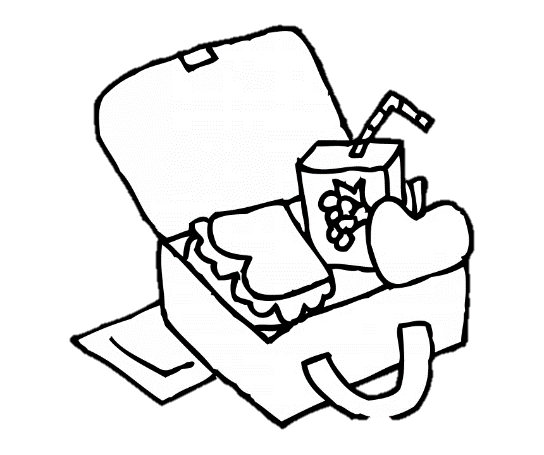 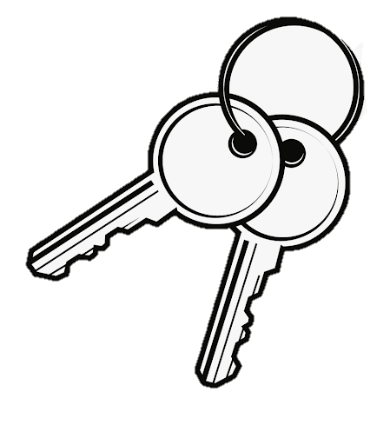 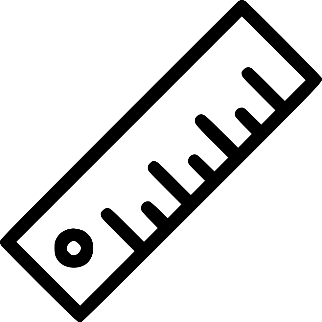 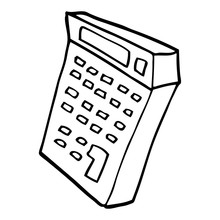 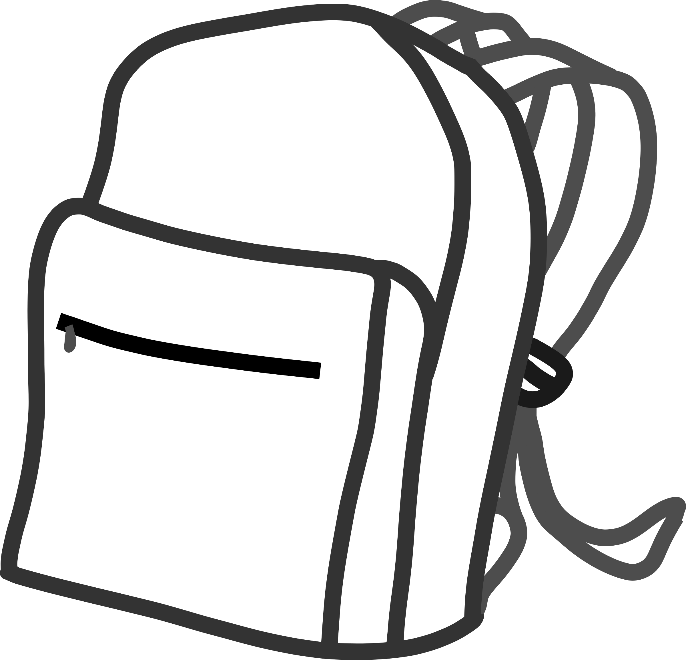 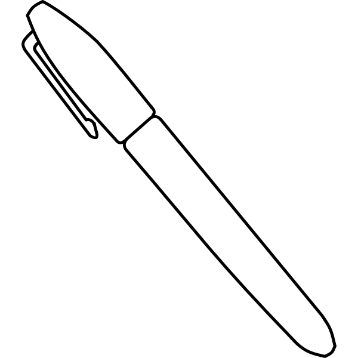 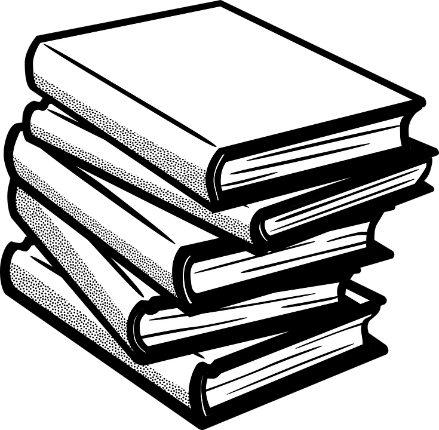 My goals for secondary school… My dream job:Key skills: Subjects to study:When you go to secondary school, you will learn a huge number of new skills, and improve skills you have practiced in primary school.  Write in the goal some of the things you would like to achieve at secondary school. 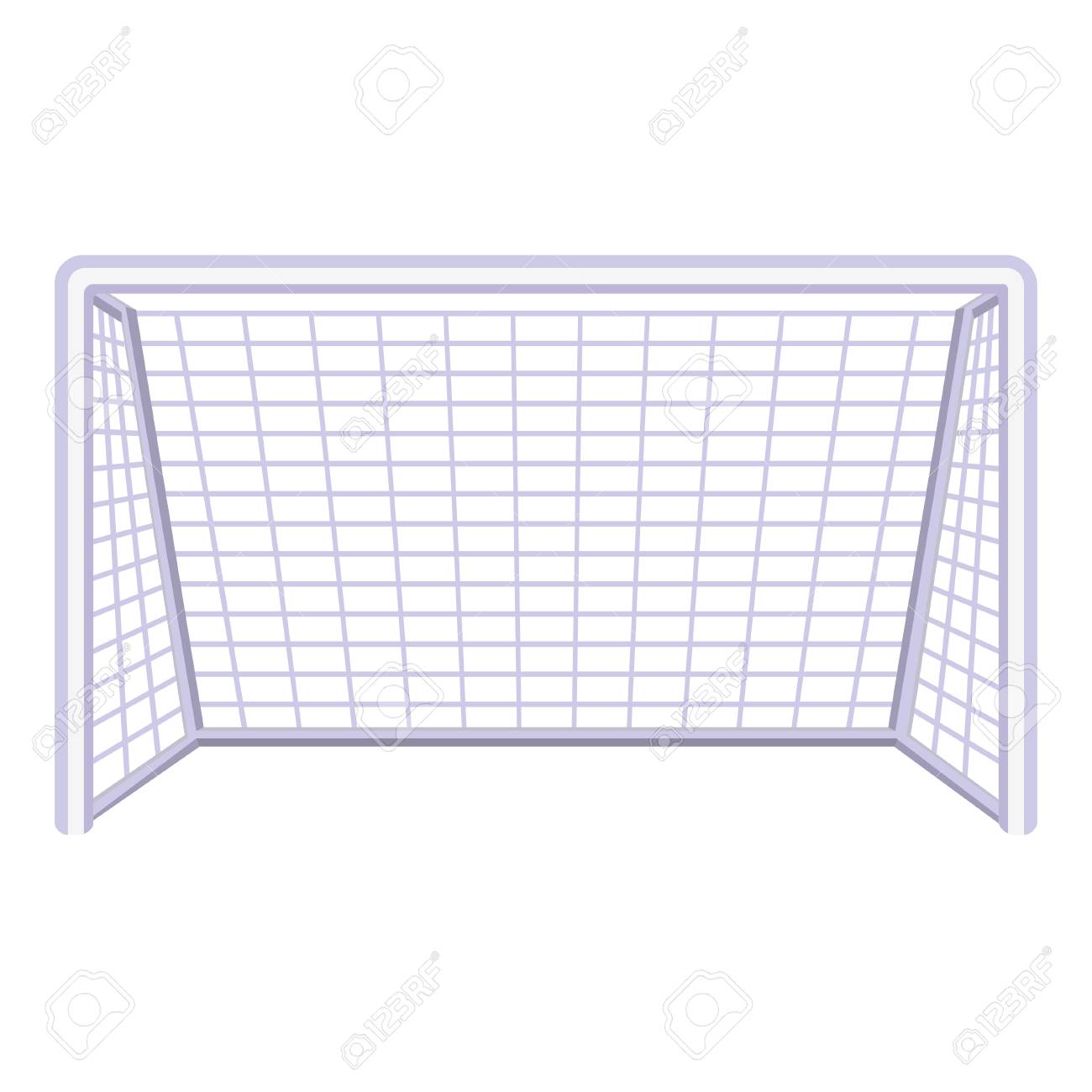 